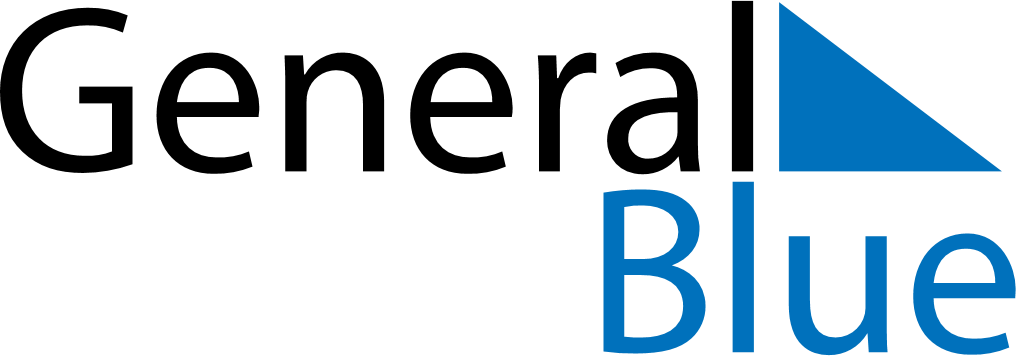 Q1 of 2021United Arab EmiratesQ1 of 2021United Arab EmiratesQ1 of 2021United Arab EmiratesQ1 of 2021United Arab EmiratesQ1 of 2021United Arab EmiratesQ1 of 2021United Arab EmiratesQ1 of 2021United Arab EmiratesJanuary 2021January 2021January 2021January 2021January 2021January 2021January 2021January 2021January 2021MondayTuesdayTuesdayWednesdayThursdayFridaySaturdaySunday123455678910111212131415161718191920212223242526262728293031February 2021February 2021February 2021February 2021February 2021February 2021February 2021February 2021February 2021MondayTuesdayTuesdayWednesdayThursdayFridaySaturdaySunday12234567899101112131415161617181920212223232425262728March 2021March 2021March 2021March 2021March 2021March 2021March 2021March 2021March 2021MondayTuesdayTuesdayWednesdayThursdayFridaySaturdaySunday1223456789910111213141516161718192021222323242526272829303031Jan 1: New Year’s DayMar 11: Laylat al-Mi’raj